Комплекс карточек по изобразительному искусству на тему: Городецкая роспись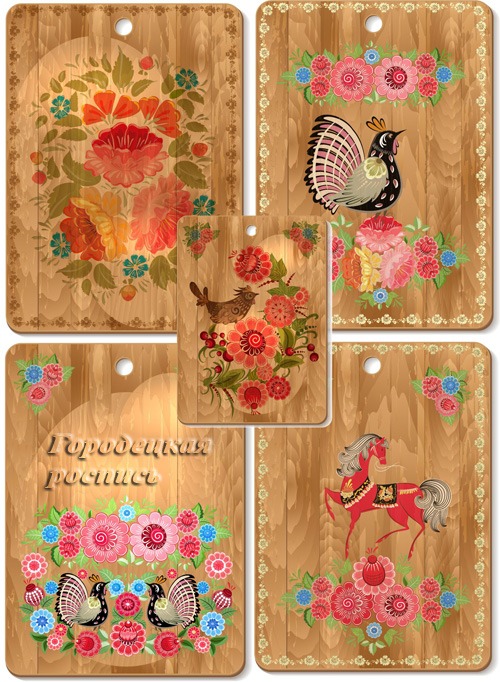 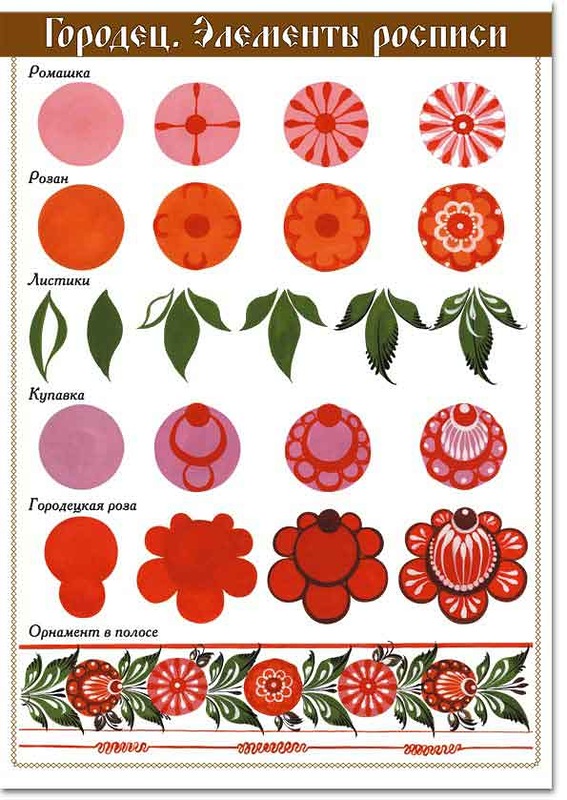 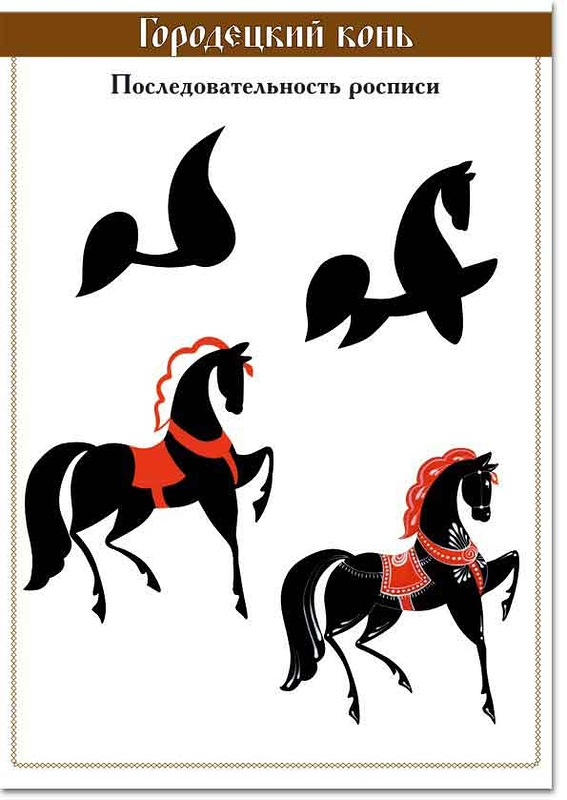 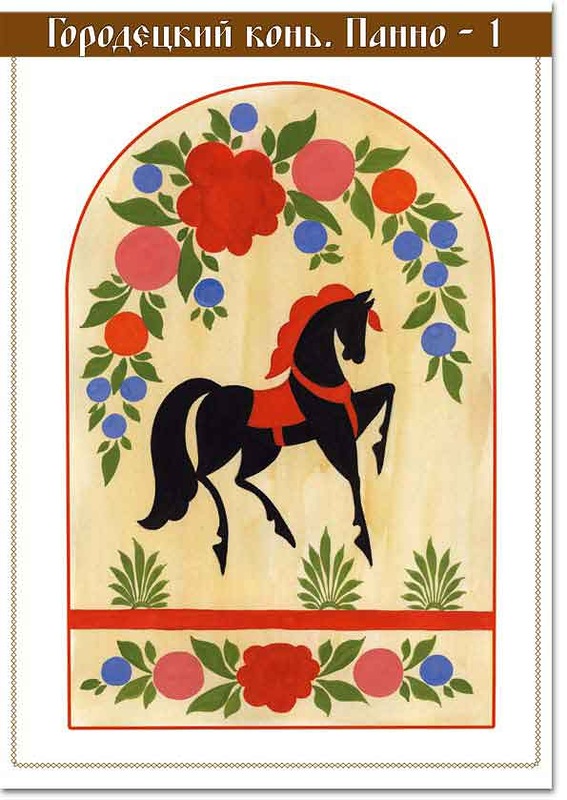 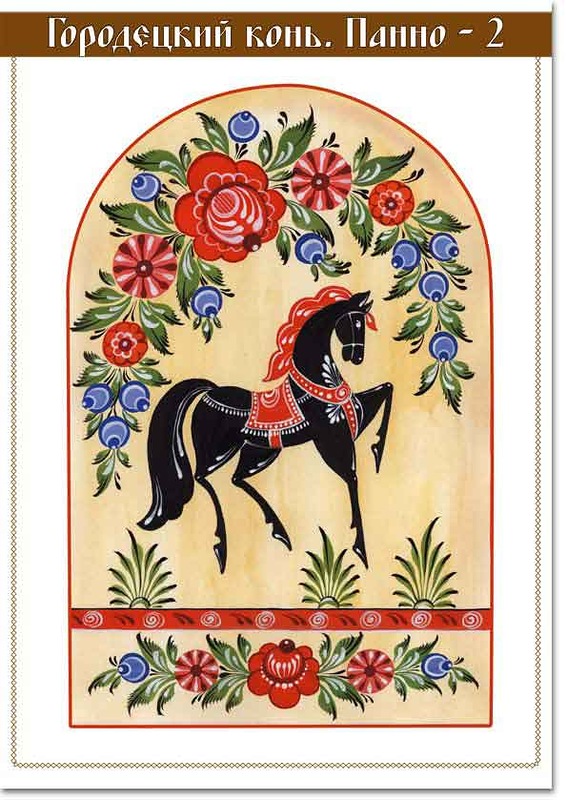 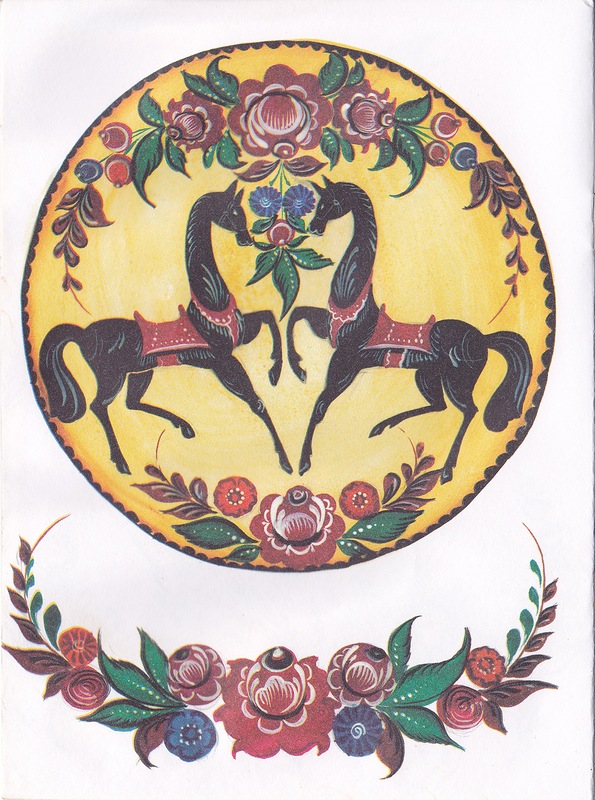 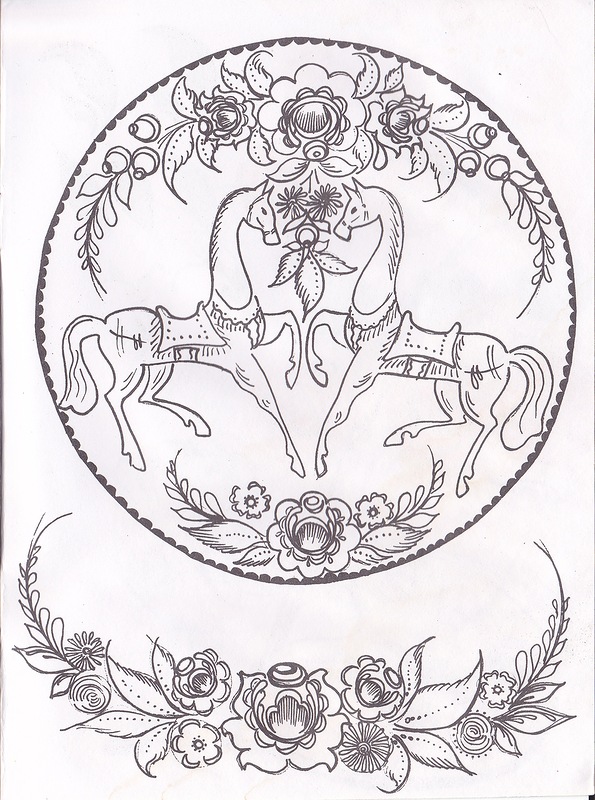 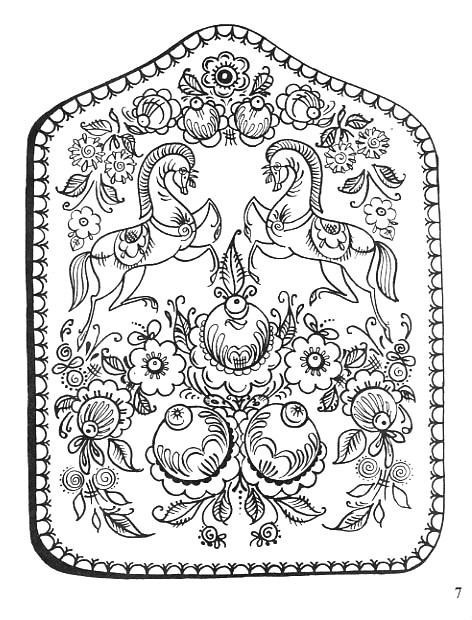 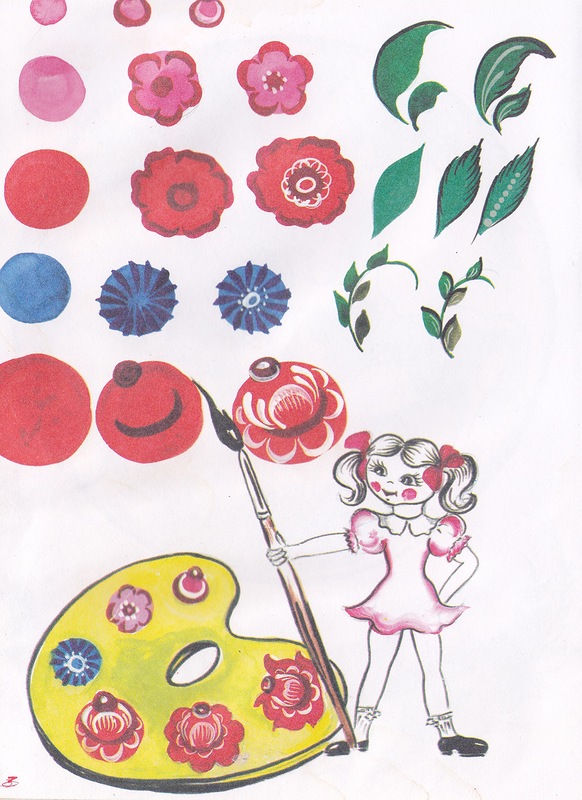 